 						            C.I.F.: P-0823700-J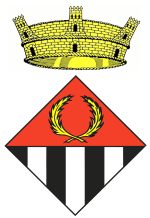 AJUNTAMENT SANT QUIRZE BESORA			Telf. 93 852 90 17Pl. Major, 1							Fax.  93 852 91 4208580-SANT QUIRZE DE BESORA-	 mail:info@ajsantquirze.cat								www.ajsantquirze.cat										            												7/2015ACTA DE LA SESSIÓ ORDINÀRIA DEL PLE DE L’AJUNTAMENTDEL DIA 29 DE SETEMBRE DE 2015REGIDORS ASSISTENTS:Sra. M. Rosa VestitSra. M.Teresa EspadalerSr. Joan Ramon SerraSra. Núria MasnouSra. Marta Basco Sra. Marta ParcerisasSr. Jordi CordobaSra. Silvia MuñozSra. M. Isabel VergésSra. Montse Carrera Sr. Enric Batllori SECRETARI:Sr. Pere GibertREGIDORS ABSENTS:--Sant Quirze de Besora, vint-i-nou de setembre de dos mil quinze, essent les nou del vespre, es reuneixen al Saló de Sessions de la Casa de la Vila, per celebrar Sessió Ordinària, en primera convocatòria, i sota la Presidència de la Senyora Alcaldessa, M.Rosa Vestit i Villegas, els/les senyors/es Regidors/es de C.I.U. M.Teresa Espadaler Casellas, 1a Tinent d’alcaldia,  Joan Ramon Serra i Solà, 2n Tinent d’alcaldia, Núria Masnou i Pujol,  Marta Basco i Mascaró, Marta Parcerisas i Viñas, Jordi Cordoba i Dachs i Silvia Muñoz i Martin, i els/les senyors/res Regidors/res d´E.R.C.  Isabel Vergés i Pérez, Montserrat Carrera i González  i Enric Batllori i Asbert.  Tots ells assistits per mi, Pere Gibert i Capellades, Secretari de la Corporació.Declarada oberta la sessió per la senyora Presidenta,  tot seguit es passa a tractar els punts de  l’ordre del Dia :1r.- APROVACIÓ ACTA SESSIÓ ANTERIORHavent-se entregat prèviament als senyors regidors l’esborrany de l’acta de la sessió anterior, s’acorda la seva aprovació per unanimitat dels assistents, onze vots a favor i cap en contra.1.1.- ACORD DE PAGAMENT DE LA PAGA EXTRAORDINARIA ESTABLERTA EN EL RDL 10/2015, D’11 DE SETEMBRELa senyora Presidenta diu que, de conformitat amb el RDL 10/2015, d’11 de setembre (BOE 12- setembre- 2015) i via urgència, s’afegeix a l’Ordre del Dia d’aquesta sessió el present punt de la recuperació i pagament de la part de  la paga extraordinària impagada del mes de desembre de 2012, pel qual, el Ple de l’Ajuntament acorda per unanimitat dels assistents, onze vots a favor i cap en contra: pagar a tot el personal de l’Ajuntament el proper mes d’octubre la quantitat equivalent a 48 dies o  al 26,23% dels imports deixats de percebre com a conseqüència de la supressió de la paga extraordinària del mes de desembre de 2012, quedant pendent de recuperar la meitat d’aquella paga.2n.- APROVACIÓ XIFRA DEL PADRÓ MUNICIPAL D’HABITANTS A 1 DE GENER DE 2015La senyora Presidenta informa al Ple del resultat de la gestió del Padró Municipal d’Habitants a 1 de gener de 2015, amb la xifra final de 2132, dels quals, Homes 1048 i Dones 1084, amb veïns procedents de 25 nacionalitats diferents, essent els de major nombre: 68 de Marroc, 58 de Bulgària, 34 de Senegal i 16 de Romania, etc...El que s’aprova per unanimitat dels assistents, onze vots a favor i cap en contra.3r.- APROVACIÓ MODIFICACIÓ DE CRÈDIT NÚM. 2 PER TRANSFERÈNCIA ENTRE PARTIDESLa senyora Presidenta exposa al Ple que l’objecte d’aquesta modificació núm. 2 del Pressupost de l’Ajuntament de 2015 es per transferència entre partides dels capítols 6 i 7 de l’estat de Despeses per finançar les obres complementàries de del Projecte Modificat de construcció de l’EDAR, pou de bombeig i col·lectors de Sant Quirze de Besora, i comprèn les següents actuacions -Decret núm.: 59/2015, de 17 d’agost; Decret núm. 60/2015, de 17 d’agost; Decret núm. 61/2015, de 17 d’agost; Decret núm. 62/2015, de 17 d’agost; Decret núm. 63/2015, de 18 d’agost; Decret núm. 66/2015, de 2 de setembre; Decret núm. 67/2015, de 2 de setembre; Decret núm. 69/2015, de 14 de setembre i Decret núm. 70/2015, de 14 de setembre :Honoraris Topografia:                                                     2.879,80Neteja i Inspecció Xarxa Aigües residuals:                      6.518,82Honoraris Tècnics Obres i Estudi Xarxa Clavegueram: 14.399,00Obra Col·lector Principal Camp de Futbol:                    59.755,85Obra Col·lector Passeig del Ter:                                     60.403,81Obra Col·lector Canal de Can Guixà:                             59.035,90Obra Col·lector Principal Passeig del Ter:                      60.475,80Inspecció Xarxa Col·lectors:                                          20.590,57Honoraris Redacció i Direcció de les obres comple-mentàries de l’EDAR:                                                    20.036,53TOTAL:                                                                       304.096,08Que les partides pressupostàries afectades per la modificació son les següents:Minoració de la partida de despeses núm. 01/161/76100 (- 304.096,08 €) i augmentant la partida de despeses núm. 01/1532/61000 (+ 304.096,08 €).Quedant el Pressupost General vigent, resumit per capítols tal com segueix:INGRESSOSCAPÍTOL			DENOMINACIÓ				EUROS1	IMPOSTOS DIRECTES                                                       711.510,29	 2	IMPOSTOS INDIRECTES	   5.000,003	TAXES I ALTRES INGRESSOS	618.812,564	TAXES CORRENTS                                                         900.280,795                   INGRESSOS PATRIMONIALS	12.921,386	ALIENACIÓ D’INVERSIONS REALS	               0,00  7	TRANSFERÈNCIES DE CAPITAL	2.016.125,91        9	PASSIUS  FINANCERS	0,00	TOTAL INGRESSOS	4.264.650,93 €DESPESESCAPÍTOL			DENOMINACIÓ				EUROS1	DESPESES DE PERSONAL                                                689.620,50	 2	DEPESES BENS CORRENS I SERVEIS                          960.878,57 3	DESPESES FINANCERES	     10.409,474	TRANSFERÈNCIES CORRENTS	390.071,326	INVERSIONS REALS (31.274,50+304.096,08)	335.370,58 7	TRANSFERÈNCIES DE CAPITAL (2.041.782,78	                     -304.096,08)                                                                   1.737.686,70                                                                                                         9	PASSIUS  FINANCERS	140.613,79	TOTAL DESPESES	4.264.650,93 €Sotmès el punt a votació per part de la senyora Presidenta, el Ple de l’Ajuntament acorda per unanimitat dels assistents, onze vots a favor i cap en contra:1r.- L’aprovació de la modificació de crèdit núm. 2 del Pressupost General de l’Ajuntament per a l’exercici de 2015 i el seu estat consolidat, tal com es reflecteix en els apartats anteriors.2n.- Exposar aquesta modificació i el Pressupost consolidat a exposició pública pel termini de quinze dies hàbils, a efecte de reclamacions.3r.- En el supòsit que no sigui presentada cap reclamació, aquesta modificació i el Pressupost consolidat es consideraran definitivament aprovats, sense necessitat de nou acord. En cas contrari el Ple disposarà del  termini d’un mes per a resoldre-les, comptat a partir del dia següent a la finalització de l’exposició al públic. 4t.- Les reclamacions es consideraran denegades si no es resolguessin en l’acte d’aprovació definitiva.5è.- Després de finalitzat el termini d’exposició i resoltes les reclamacions presentades, en el seu cas, enviar còpia certificada del pressupost definitiu i la seva plantilla a la Generalitat de Catalunya i a la Delegació d’Hisenda, junt amb la resta de documentació.4t.- APROVACIÓ FESTES LOCALS MUNICIPI ANY 2016Examinat pels senyors Regidors els antecedents i l’escrit tramès pel Departament d’Empresa i Ocupació de la Generalitat de Catalunya, en el que es comunica les festes oficials a Catalunya per a l’any 2016, Ordre EMO/168/2015, de 25 de maig, que publica el DOGC núm. 6888 de 9 de juny de 2015, demanant a l'Ajuntament proposi les dues festes locals que corresponen, les quals no poden escaure’s en diumenge ni coincidir amb cap dels dies de festa oficial fixats per la Generalitat.Repassat detingudament pels Senyors Regidors el calendari per l’any vinent, la senyora Presidenta proposa com a festes locals del municipi per l’any 2016 els dies 24 de març, Dijous Sant i el 16 de juny, Patró del municipi i Festa Major.La senyora Isabel Vergés Pérez planteja la possibilitat d’escollir els dies 2 de maig, dilluns, i el 16 de juny, ja que l’anterior opció comporta molts dies de festa seguits, des del dijous fins el dilluns de Pasqua.Deliberat l’assumpte entre tots els senyors regidors i examinades les dues possibilitats.El Ple acorda per vuit vots a favor dels senyors regidors del grup de CIU i tres abstencions dels senyors regidors del grup d’ERC- AM:PRIMER.- Proposar com a festes locals del municipi de Sant Quirze de Besora per a l’any 2016, els dies 24 de març, Dijous Sant, i 16 de juny, dijous de Festa Major.  SEGON.-  Comunicar-ho al Departament d’Empresa i Ocupació de la Generalitat de Catalunya, a les empreses, premsa, publicacions oficials i demés llocs acostumats, als efectes corresponents.5è.- APROVACIÓ MOCIONS: MANIFEST PER A LA DIVERSITAT FUNCIONAL VISUAL I MOCIÓ DE SUPORT A L’ACOLLIDA DE POBLACIÓ REFUGIADA VÍCTIMA DELS CONFLICTES ARMATS A LA MEDITERRÀNIALa senyora Presidenta diu que tant el Manifest per a la diversitat funcional visual com la Moció de suport a l’acollida de la població refugiada víctima dels conflictes armats a la mediterrània, es presenten de forma conjunta per ambdós grups municipals.La senyora Presidenta llegeix el document presentat per la sectorial de cecs de l’Assemblea Nacional Catalana, que transcrit literalment diu el següent:“MANIFEST PER A LA DIVERSITAT FUNCIONAL VISUALEls qui signem aquest Manifest ho fem, per començar, amb la determinació de transmetre un missatge ben clar a la societat: "les persones amb diversitat funcional visual volem ser partícips del moment històric que viu Catalunya". Creiem, amb coratge, alegria i fermesa, que no hi poden haver barreres ni limitacions per a ningú a l’hora de reivindicar la llibertat, la democràcia i la diversitat en el sentit més ampli de la paraula, un valor irrenunciable per fer una societat que no sigui hostil al qui és diferent, que no rebutgi l’heterogeneïtat de formes o fets i que respecti les minories.Històricament, Catalunya ha estat pionera en la creació d’estructures organitzades de persones cegues i amb discapacitat visual, impulsades pels mateixos interessats i ben implicades en la seva educació i el seu desenvolupament tan professional com cultural. Cal recordar, a tall d’exemple, el Sindicat de Cecs de Catalunya fundat l’any 1934. En el moment present i en les circumstàncies actuals, les persones amb diversitat funcional visual de Catalunya volem tornar a ser capdavanteres en aquest sentit; per això defensem amb il·lusió i sense complexos un projecte d’igualtat d’oportunitats per a tothom i creiem que el disseny d’un nou Estat és una ocasió única per fer-lo sensible a la qüestió. És la nostra mateixa condició de discapacitats que, paradoxalment, ens fa més capacitats per defensar un model d’igualtat que no es plantegi en termes d’equiparació i equivalència ni en unes condicions que impliquin demanar a una persona allò que no podrà fer.Creiem que aquesta societat que vol esdevenir un nou país ha de ser exemple de diversitat i d’inclusió, de manera que la nova administració, reflex dels homes i dones que l’hi han donat suport, promogui en estreta col·laboració amb les diferents entitats de cecs de Catalunya una vida plena i independent per a tothom.Per tot això, proposem:Que el procés constituent tingui sempre en compte l’òptica de la diversitat funcional.Que les noves estructures d’Estat incorporin una perspectiva d’igualtat material que s’ha de traduir, en el mateix moment de la independència, en institucions i òrgans que han de comptar necessàriament amb la participació dels diferents col•lectius de la diversitat funcional des de la més absoluta transparència democràtica.Que es tinguin en compte els drets, les demandes i les perspectives de les persones amb diversitat funcional a l’hora de redactar la nova constitució catalana.Que s’obri un procés de debat públic, transversal i propositiu sobre el futur de les organitzacions de cecs i deficients visuals a Catalunya.Que el nou govern asseguri la resposta òptima a les necessitats educatives de les persones cegues o amb discapacitat visual en qualsevol etapa i en l’entorn proper, tot comptant amb l’assessorament de professionals amb diversitat funcional visual i formació universitària adient.Que, conscients que la integració laboral deriva d’una sòlida i adequada base educativa i de la sensibilització empresarial, es promocionin, des dels àmbits educatiu i laboral, propostes i models innovadors, dinàmics i heterogenis d’inserció professional.Que, atesa la força cohesionadora de la llengua sobre el poble català, s’impulsi l’accés universal de les persones amb diversitat funcional visual a la cultura i a les activitats de lleure en llengua catalana, amb la potenciació del sistema Braille, les noves tecnologies i les fonts d’informació tant sonores com tàctils.Que la mobilitat, entesa com a desplaçament, tant amb mitjans propis com en transport públic o privat, sigui considerada com una necessitat irrenunciable per garantir l’autonomia i la plena inclusió de les persones amb diversitat funcional visual.Que l'accessibilitat i el disseny universal siguin un valor fonamental de la nova societat catalana i que s’incorpori fermament tant en els plans d’estudis com en la nova legislació, per què les nostres institucions i empreses siguin considerades internacionalment un referents en aquest àmbit.Que es doni suport a les seleccions esportives catalanes de persones cegues per què puguin competir en l’àmbit internacional, com ho fan les d’altres països, així com a les diferents formes d’expressió artística.Cecs.cat som un col·lectiu de persones catalanes, amb diversitat funcional visual i compromeses amb el procés sobiranista del nostre país. Com a grup, no tenim vinculació amb partits polítics o organitzacions de cap mena, amb l'ànim d'arribar a persones de qualsevol ideologia que comparteixin el mateix compromís.Barcelona, 11 de setembre de 2014”Tot seguit la senyora Presidenta llegeix la moció presentada a través de L’Associació Catalana de Municipis, en relació als refugiats víctimes dels conflictes armats, que transcrita literalment diu el següent:“MOCIÓ DE SUPORT A L’ACOLLIDA DE POBLACIÓ REFUGIADA VÍCTIMA DELS CONFLICTES ARMATS A LA MEDITERRÀNIAEl món local català manifesta la seva preocupació per la crisi humanitària en matèria de refugi que està tenint lloc a la Mediterrània, arran de la guerra civil a Síria i d’altres conflictes internacionals.   Segons dades de l’ACNUR, aproximadament 322.000 persones han creuat la Mediterrània durant el 2015, la majoria com a refugiades, fugint de la violència i la persecució, de les quals almenys la meitat provenen de Síria. A més, es compta que 2.750 persones han desaparegut o mort en els primers vuit mesos de l’any i es preveu que el nombre d’arribades continuï augmentant els propers dos mesos.     El Fons Català de Cooperació al Desenvolupament és una organització formada per ens locals que destinen una part del seu pressupost a finançar accions de Cooperació al Desenvolupament i de Solidaritat amb els pobles dels països més desfavorits, i actua com a instrument de coordinació dels esforços dels ajuntaments catalans en els casos d’actuacions en situació d’emergència i especialment en la postemergència i reconstrucció.L’any 2013 el Fons Català va obrir una campanya d’emergència per donar suport a la població   arran de la guerra civil a Síria en la qual ha continuat treballant des de llavors, amb el suport dels municipis catalans. Davant de la situació actual i, Atès que la Carta dels Drets Fonamentals de la Unió Europea, en el seu article 1, determina que la dignitat humana és inviolable i ha de ser respectada i protegida.Atès que la Declaració Universal dels Drets Humans reconeix en l’article 14 que, en cas de persecució, tota persona té dret a cercar asil, i a gaudir-ne, a qualsevol país.Atès que la Convenció de Ginebra del 1951 i el Protocol sobre l’Estatut del Refugiat de 1967, tots dos signats i ratificats per l’Estat espanyol, preveuen que cal facilitar l’estatut de refugiat i garantir els drets que aquest estatut preveu.Atesa la crida de la Plataforma Stop Mare Mortum als municipis catalans per la creació d'una Xarxa de Municipis Acollidors.Atès que pel principi de subsidiarietat tot el que pugui fer-se en una administració propera a la ciutadania no cal que es faci en una de rang superior. Atès que del 2013 al 2014 a Catalunya vam passar de 484 a 786 peticions d'asil i només 28 places d'acollida.Atès que els municipis catalans s’han caracteritzat per respondre solidàriament a l’arribada de persones refugiades de conflictes com el dels Balcans i que compten amb un teixit associatiu vinculat a la pau, els drets humans i el desenvolupament.Atesa la demanda de la societat civil catalana als respectius municipis per a que donin resposta a la situació dels refugiats.Per tot això, es proposa l'adopció dels acords següents:Primer. Instar el Govern espanyol a:Demanar una major dotació de recursos a la UE per suport jurídic, assistència, acollida i integració social i que s’estableixin mecanismes perquè es transfereixin a les administracions municipals per a la gestió descentralitzada.Augmentar el nombre de places d'asil, també com la dotació pressupostària per millorar la qualitat en les diferents fases de l'atenció a aquest col·lectiu.Augmentar de sis mesos a un mínim de 24 mesos el període d'acollida de les persones sol·licitants d'asil, en funció de la vulnerabilitat de cada persona.Donar suport als països d’asil, normalment empobrits, on es concentren el 85% de les persones refugiades del món a través de la cooperació al desenvolupament o l’ajuda humanitària directa o indirecta, tot garantint els drets de totes les persones.Segon. Instar el Govern de la Generalitat de Catalunya a:Actualitzar la dotació pressupostària del Pla de Protecció Internacional a Catalunya (PPIC), aprovat el 28 de gener de 2014, adequant-la a la situació actual i assegurar-ne el desplegament.Territorialitzar els serveis d'atenció a les persones demandants d'asil i en paral·lel formar i/o especialitzar aquelles persones dels municipis que s'hauran de fer càrrec del suport i l'atenció a les persones sol·licitants.Donar suport als municipis acollidors i facilitar-ne la coordinació.Donar suport als països d’asil, normalment empobrits, on es concentren el 85% de les persones refugiades del món a través de la cooperació al desenvolupament o l’ajuda humanitària directa o indirecta, garantint els drets de totes les persones.Tercer. Elaborar, en el cas que no n'hi hagi, o revisar/actualitzar els plans d'acollida municipals (o comarcals) per a incorporar-hi l'asil.Quart. Donar suport i col·laborar amb les entitats catalanes que treballen en l'acollida i el servei a les persones sol·licitants d'asil.Cinquè. Definir quin suport (servei i infraestructura) pot oferir el municipi per acollir les persones sol·licitants.Sisè. Treballar en la sensibilització de la població del municipi sobre la realitat de les persones refugiades i la dinamització de la xarxa local solidària.Setè. Endegar i garantir polítiques municipals de cooperació al desenvolupament amb vocació transformadora. Vuitè. Oferir els municipis com a territori d’acollida.Novè. Sumar-se a les línies de treball identificades i consensuades a la reunió en matèria de refugi, celebrada el passat 4 de setembre de 2015 a la seu del Fons Català amb la participació de més d’una vuitantena d’ajuntaments. Aquestes són: Assistència en les rutes de fugidaSuport als municipis de la rutaPlanificació i gestió de l’acollida Acollida a Catalunya Desè. Coordinar i concentrar els esforços del món local davant la situació d’emergència actual, a través del Fons Català, en col·laboració amb les entitats municipalistes, per tal de tenir una veu conjunta que interlocuti amb la Generalitat de Catalunya i el Govern de l’Estat espanyol.Onzè. Fer arribar aquest acord al Fons Català de Cooperació al Desenvolupament, a la Federació de Municipis de Catalunya, a l’Associació Catalana de Municipis, a la Generalitat de Catalunya i al Govern de l’Estat espanyol.    Barcelona, setembre de 2015”Sotmès a votació per part de la senyora Presidenta, s’acorda la seva aprovació per unanimitat dels assistents, 11 vots a favor i cap en contra. 6è.- APROVACIÓ FACTURES I PAGAMENTSAtesa, la relació de factures registrades corresponents als següents mesos:Període: Juliol 2015, comencen per Thyssenkrupp Elevadores, S.L.U., servei manteniment ascensors i acaben per Niliquim Gaja, SCP- fotografia i electricitat, per un import total de 141.022,76€.Període: Agost 2015, comencen per Telefónica Móviles España, S.A. i acaben per Obres i reformes Bisaura, S.L., per un import total de 40.040,51€.La senyora Isabel Vergés Pérez demana el desglossament de la factura dels dinars de la Festa Major, es a dir, la part corresponent a l’orquestra i la part corresponent al dinar d’alcaldes.El senyor Joan Ramon Serra Solà diu que la factura ja hi és, que aviat es tancarà l’expedient de la Festa Major i es presentarà totes les xifres, i que, en tot cas, la diferència de l’any passat es que hi havia dues factures, una per cada dinar i enguany és tot en una sola factura.    I sotmès l’assumpte a votació per part de la senyora Presidenta, s’acorda la seva aprovació i ordenació de pagaments per unanimitat dels assistents, onze vots a favor i cap en contra.7è.- TORN D’INTERVENCIONS DELS GRUPS MUNICIPALSLa senyora Isabel Vergés Pérez diu que consti a l’acta de la sessió la enhorabona i felicitació per la participació i resultats de les eleccions catalanes, tant a Sant Quirze com a tot Catalunya i pel triomf de l’opció independentista.La senyora Presidenta diu que tots hi coincidim, perfecte i estem molt contents.La senyora Isabel Vergés Pérez diu, que hi ha d’haver una gravadora digital a l’Ajuntament i demanem que es modernitzi el sistema de gravació dels plens perquè aquesta és molt antiquada.La senyora Presidenta diu que de moment aquesta funciona i ja es canviarà en el seu dia.La senyora Isabel Vergés Pérez pregunta pel reportatge de la presa de possessió del nou Ajuntament.La senyora Presidenta diu que les fotografies les va fer en Gil Ayats i el vídeo a través d’En Ramon, ambdós treballs de forma personal i gratuïta.La senyora Isabel Vergés Pérez pregunta per l’estat de comptes de les piscines i exposa queixes plantejades en relació a l’estat de l’aigua de la piscina gran i nens que s’han tallat a la piscina petita.La senyora Presidenta diu que talls a la piscina petita no pot ser perquè es va arreglar tot el terra, i a la piscina gran és més complicat de solucionar perquè tot el sistema de funcionament, depuració, manteniment, etc... requereix una gran inversió i renovació, essent una piscina que té 40 anys.La senyora Isabel Vergés Pérez demana que es subministri informació de la Llar d’Infants: matrícules, inici del nou curs, professors, aula de lactants, etc...La senyora Presidenta diu que podeu fer qualsevol consulta  i podem subministrar tota la informació que demaneu.La senyora Isabel Vergés Pérez pregunta perquè s’ha esperat al començament del curs escolar per fer les voreres de l’escola.La senyora Presidenta diu que no s’ha esperat a res i ha coincidit amb la data de començament del pla d’ocupació, que té una vigència de quatre mesos, de l’1 de setembre fins el 31 de desembre, i hem prioritzat aquesta vorera.El senyor Joan Ramon Serra Solà diu que cal tenir present també que és una feina complexa i molt lenta de fer per a dues persones.La senyora Isabel Vergés Pérez diu que amb motiu del tall del Passeig del Ter a l’alçada del pont s’accentua i es fa més necessari  solucionar els accessos a l’estació.La senyora Presidenta diu que això correspon a la Diputació, que ja ho saben i han de decidir quina inversió hi fan i prioritzaran el fet que la gent pugui desplaçar-se amb seguretat.La senyora Montserrat Carrera González diu que des de fa uns dies es produeixen molt embussos de trànsit i potser caldria allargar la durada del semàfor de sortida del poble.La senyora Presidenta diu que ho parlarà amb el Ramon.La senyora Isabel Vergés Pérez pregunta si en el conveni amb el Centre continua vigent la cessió dels locals a l’ajuntament i a l’Escola.La senyora presidenta diu que sí i que l’Escola utilitza bastant l’espai del teatre.La senyora Maria Teresa Espadaler Casellas diu que sempre ha estat així i no s’ha modificat.La senyora Montserrat Carrera González diu que hi havia un topògraf al carrer Patis que sembla que posin geolocalitzadors al terra.La senyora Presidenta diu que també ho van fer a la plaça Bisaura per saber el tipus de sòl que hi ha, si és terra, pedres, sorra, etc..., i els del carrer Patis són per l’obra de la carretera.La senyora Montserrat Carrera González pregunta per les fletxes grogues pintades al carrer, si se sap què indiquen i qui les ha pintat.La senyora Presidenta diu que sembla que senyalin una ruta, que també n’hi ha a Ripoll i a Borgonyà. No se sap qui ho ha fet, ningú ha demanat cap autorització. Hem demanat informació a Osona Turisme i al Consorci i de moment ningú sap res.La senyora Isabel Vergés Pérez diu si ens podeu tramitar l’adreça de correu electrònic.La senyora Presidenta diu que properament canviarem alguns ordinadors i ja es configurarà.La senyora Isabel Vergés Pérez diu que en l’anterior Ple, a la renuncia del sou de l’alcaldessa, es va dir que es concretaria el destí dels diners que estalvia l’Ajuntament.El senyor Joan Ramon Serra Solà diu que aniran destinats al pagament de factures.La senyora Presidenta diu que no és el sou de tot l’any, només la retribució dels mesos de setembre a desembre, i ens hem trobat amb la factura extra dels honoraris del POUM, que no teníem prevista i puja 19.000,00€ i ja es mirarà si n’hi ha prou per pagar aquesta factura o si es produeix algun romanent.El senyor Joan Ramón Serra Solà diu que es paga la factura del POUM amb aquests diners.La senyora Isabel Vergés Pérez diu que, en tot cas, nosaltres considerem que  la factura del POUM igualment s’ha de pagar i que amb els diners estalviats es podia haver fet un altra plantejament, amb un tractament més participatiu i destinar-los a associacions, entitats, escola, etc...La senyora Presidenta diu que, precisament a l’Escola s’hi ha fet enguany una inversió molt important amb el canvi de calderes i el suport de la Diputació, i que en els darrers quatre anys s’hi ha fet també molta inversió a l’Escola i que tenim el problema d’afrontar el pagament d’aquesta factura enguany.Sense haver-hi cap més assumpte a tractar, la senyora Presidenta dona les gràcies a tots els assistents, aixeca la sessió i dona per acabat el Ple, a les deu de la nit, del que es lliura la present acta i que certifico.    I perquè així consti i produeixi els efectes que calguin, lliuro la present certificació d’ordre i amb el vistiplau de la senyora alcaldessa, Sant Quirze de Besora, vint-i-nou d’octubre de dos mil quinzeVist i PlauL’alcaldessa